 
PAYMENT Card Acceptance / MERCHANT ID APPLICATION
complete and return to the Payment Card Committee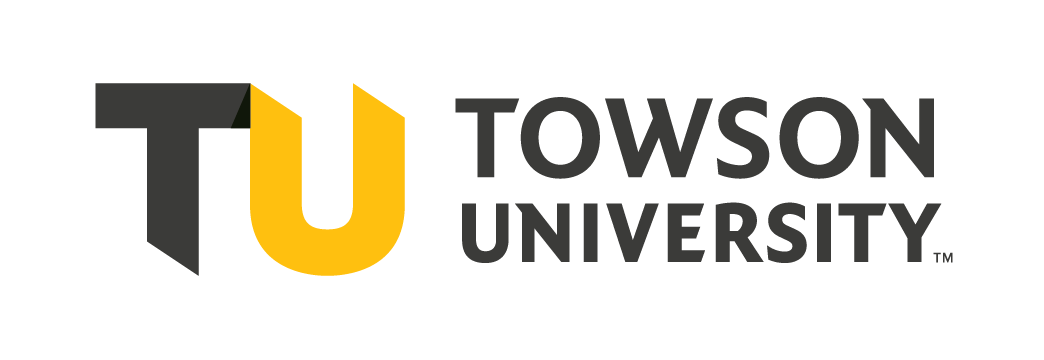 merchant INFORMATIONBUSINESS InformationProcessing InformationagreementI have read Towson University Payment Card Compliance Policy and PCI Requirements and agree to the responsibilities, policies, and procedures established by the University. I understand it is my responsibility to supervise the activity of payment card processing and ensure staff is trained, and report immediately to the Information Security Office if I know or suspect or it has been alleged cardholder data has been lost, disclosed, stolen, compromised, or misused. I also agree to be responsible for the annual audit. SIGNATURESRequested Merchant Name
(24-character limit) Customer Service Number 
 (for all inquiries)Business AddressOn Site Contact NameCity, State ZIP CodePhoneE-mailPCI CONTact InformationPCI CONTact InformationPCI CONTact InformationPCI CONTact InformationResponsible DivisionResponsible DepartmentResponsible PersonPhoneCampus LocationE-mailCurrently Accept Payments/Deposits? Yes   No
Note: Areas that do not currently handle cash, checks or card payments must contact Management Advisory and Compliance Services (MACS) to establish adequate controls to safeguard University funds.  MACS approval is required prior to payment acceptance.Note: Areas that do not currently handle cash, checks or card payments must contact Management Advisory and Compliance Services (MACS) to establish adequate controls to safeguard University funds.  MACS approval is required prior to payment acceptance.Note: Areas that do not currently handle cash, checks or card payments must contact Management Advisory and Compliance Services (MACS) to establish adequate controls to safeguard University funds.  MACS approval is required prior to payment acceptance.Note: Areas that do not currently handle cash, checks or card payments must contact Management Advisory and Compliance Services (MACS) to establish adequate controls to safeguard University funds.  MACS approval is required prior to payment acceptance.Description of ServiceAnnual Transaction Volume (est)Annual Sales Volume (est)      $Desired Card BrandsDesired Card Brands VISA      MasterCard     Discover   Other (specify) VISA      MasterCard     Discover   Other (specify) VISA      MasterCard     Discover   Other (specify) VISA      MasterCard     Discover   Other (specify) VISA      MasterCard     Discover   Other (specify)Card Acceptance Method(s)
(check all that apply)Card Acceptance Method(s)
(check all that apply) In person   Internet   Telephone   Mail    Other (specify) In person   Internet   Telephone   Mail    Other (specify) In person   Internet   Telephone   Mail    Other (specify) In person   Internet   Telephone   Mail    Other (specify) In person   Internet   Telephone   Mail    Other (specify)Note: Processing of credit cards using any computing resource (computer devices, mobile devices, networks, 3rd party systems) must first be reviewed by Financial Systems & Technology and/or the Information Security Office.  Contact the OTS Information Security Office for additional information.Note: Processing of credit cards using any computing resource (computer devices, mobile devices, networks, 3rd party systems) must first be reviewed by Financial Systems & Technology and/or the Information Security Office.  Contact the OTS Information Security Office for additional information.Note: Processing of credit cards using any computing resource (computer devices, mobile devices, networks, 3rd party systems) must first be reviewed by Financial Systems & Technology and/or the Information Security Office.  Contact the OTS Information Security Office for additional information.Note: Processing of credit cards using any computing resource (computer devices, mobile devices, networks, 3rd party systems) must first be reviewed by Financial Systems & Technology and/or the Information Security Office.  Contact the OTS Information Security Office for additional information.Note: Processing of credit cards using any computing resource (computer devices, mobile devices, networks, 3rd party systems) must first be reviewed by Financial Systems & Technology and/or the Information Security Office.  Contact the OTS Information Security Office for additional information.Note: Processing of credit cards using any computing resource (computer devices, mobile devices, networks, 3rd party systems) must first be reviewed by Financial Systems & Technology and/or the Information Security Office.  Contact the OTS Information Security Office for additional information.Note: Processing of credit cards using any computing resource (computer devices, mobile devices, networks, 3rd party systems) must first be reviewed by Financial Systems & Technology and/or the Information Security Office.  Contact the OTS Information Security Office for additional information.Desired Processing Method(s)
(check all that apply)Desired Processing Method(s)
(check all that apply) Terminal        e-Commerce (TouchNet) Terminal        e-Commerce (TouchNet) Terminal        e-Commerce (TouchNet) Terminal        e-Commerce (TouchNet) Terminal        e-Commerce (TouchNet)Note: Other processing methods must be reviewed and approved prior to accepting payments. This includes but is not limited to use of IP-connected terminals, use of point-of-sale payment software applications, use of third-party vendor virtual computer terminals, and e-Commerce payments transmitted, processed, or stored on the university’s network.Note: Other processing methods must be reviewed and approved prior to accepting payments. This includes but is not limited to use of IP-connected terminals, use of point-of-sale payment software applications, use of third-party vendor virtual computer terminals, and e-Commerce payments transmitted, processed, or stored on the university’s network.Note: Other processing methods must be reviewed and approved prior to accepting payments. This includes but is not limited to use of IP-connected terminals, use of point-of-sale payment software applications, use of third-party vendor virtual computer terminals, and e-Commerce payments transmitted, processed, or stored on the university’s network.Note: Other processing methods must be reviewed and approved prior to accepting payments. This includes but is not limited to use of IP-connected terminals, use of point-of-sale payment software applications, use of third-party vendor virtual computer terminals, and e-Commerce payments transmitted, processed, or stored on the university’s network.Note: Other processing methods must be reviewed and approved prior to accepting payments. This includes but is not limited to use of IP-connected terminals, use of point-of-sale payment software applications, use of third-party vendor virtual computer terminals, and e-Commerce payments transmitted, processed, or stored on the university’s network.Note: Other processing methods must be reviewed and approved prior to accepting payments. This includes but is not limited to use of IP-connected terminals, use of point-of-sale payment software applications, use of third-party vendor virtual computer terminals, and e-Commerce payments transmitted, processed, or stored on the university’s network.Note: Other processing methods must be reviewed and approved prior to accepting payments. This includes but is not limited to use of IP-connected terminals, use of point-of-sale payment software applications, use of third-party vendor virtual computer terminals, and e-Commerce payments transmitted, processed, or stored on the university’s network.3rd Party System InformationVendor/System Name

Credit Card Processing InformationVendor/System Name

Credit Card Processing InformationVendor/System Name

Credit Card Processing InformationVendor/System Name

Credit Card Processing InformationVendor/System Name

Credit Card Processing InformationVendor/System Name

Credit Card Processing InformationCard Present Device  iCT220    MX915   Other (specify) iCT220    MX915   Other (specify) iCT220    MX915   Other (specify) iCT220    MX915   Other (specify)Quantity NeededAccounting InformationAccounting InformationAccounting InformationAccounting InformationAccounting InformationAccounting InformationAccounting InformationRevenueRevenueRevenueExpensesExpensesExpensesExpensesSource/Cost Center/AccountSource/Cost Center/AccountNote: Merchant department is responsible for all direct costs associated with a merchant account, including but not limited to set-up fees, telephone or networking lines, processing equipment, bank and transactions fees and other charges.Note: Merchant department is responsible for all direct costs associated with a merchant account, including but not limited to set-up fees, telephone or networking lines, processing equipment, bank and transactions fees and other charges.Note: Merchant department is responsible for all direct costs associated with a merchant account, including but not limited to set-up fees, telephone or networking lines, processing equipment, bank and transactions fees and other charges.Note: Merchant department is responsible for all direct costs associated with a merchant account, including but not limited to set-up fees, telephone or networking lines, processing equipment, bank and transactions fees and other charges.Note: Merchant department is responsible for all direct costs associated with a merchant account, including but not limited to set-up fees, telephone or networking lines, processing equipment, bank and transactions fees and other charges.Note: Merchant department is responsible for all direct costs associated with a merchant account, including but not limited to set-up fees, telephone or networking lines, processing equipment, bank and transactions fees and other charges.Note: Merchant department is responsible for all direct costs associated with a merchant account, including but not limited to set-up fees, telephone or networking lines, processing equipment, bank and transactions fees and other charges.Responsible Person SignatureDepartment Head SignatureName and TitleName and TitleDateDateApprovalsApprovalsApprovalsApprovalsStudent and University Billing OfficeDateOTS Information SecurityDateComptroller’s OfficeDatePayment Card CommitteeDateFinancial Systems & TechnologyDateOffice Use OnlyOffice Use OnlyOffice Use OnlyOffice Use Only